ČETRTEK – 14. 5. 2020    MATEMATIKA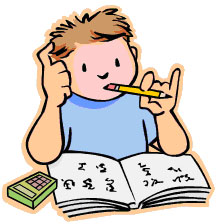 SPROSTITEV IN GIBANJE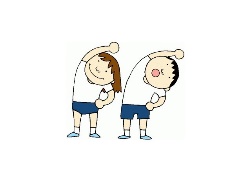    SLOVENSKI JEZIK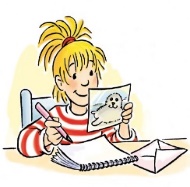 Na morjeKo slišiš besedo morje, se verjetno kar razveseliš in spomniš na poletje ter počitnice, ki bodo tudi kmalu prišle. V DZ/69, 70 preberi Mančino pripoved o potovanju s starši v Portorož in kaj se jim je na poti zgodilo. Iz neljubega dogodka jim je pomagal voznik vlečne službe in na koncu se je vse srečno končalo. Ko besedilo prebereš odgovori na vprašanja pri nal. 2.Reši še nal. 3. in 4. – Besede z enakim pomenom, to smo že delali (vikend – konec tedna, avto – jekleni konjiček,…. avion – letalo, cvetlica – roža, kruh – hleb, …).Prej in potemVeš, da se nekateri dogodki zgodijo prej, nekateri pozneje.Npr.: Prišel sem v šolo. V garderobi sem se slekel in pozdravil sošolce.        Starši so me peljali v glasbeno. Učitelj mi je pokazal, kako moram igrati.Vidiš, da si dogodki sledijo po vrstnem redu, kar je z rdečo, se je zgodilo prej in ne more biti obratno.DZ/71 – 1., 2.Nal. 1.- Ko boš bral boš ugotovil, da so se vse prvo napisane povedi zgodile prej, zato jih podčrtaj z rdečo.Nal. 2. Moj predlog, ti pa lahko napišeš po svoje.Prišla sta na postajo in čakala avtobus.Pripeljal je avtobus.Vstopila sta vanj in se usedla na zadnja sedeža.Med vožnjo sta opazovala lepoto narave.Izstopila sta na zadnji postaji.Odpravila sta se v mesto po nakupih.   SPROSTITEV IN GIBANJE 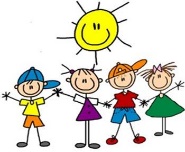  SPOZNAVANJE OKOLJA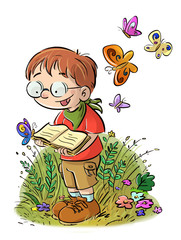 Ponovi o življenjskih okoljih. ŠPORT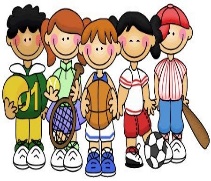 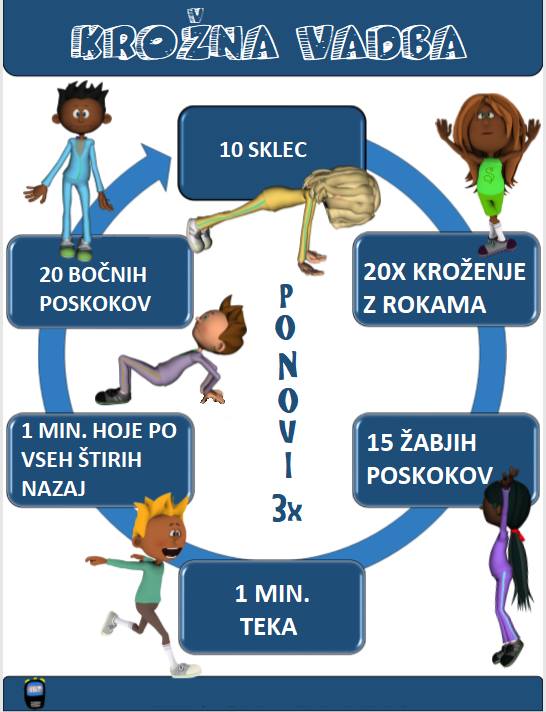 